г. Петропавловск-Камчатский	                                 «___» октября 2019 года В соответствии с приказом Министерства финансов Российской Федерации от 20.08.2019 № 131н «О внесении изменений в Инструкцию о порядке составления и представления годовой, квартальной и месячной отчетности об исполнении бюджетов бюджетной системы Российской Федерации, утвержденную приказом Министерства финансов Российской Федерации от 28 декабря 2010 г. № 191н»ПРИКАЗЫВАЮ:1. В преамбуле приказа слово «предоставления» заменить словом «представления».2. Пункт 3 приказа изложить в следующей редакции:«3. Установить срок представления в 2019 году главными администраторами средств краевого бюджета:1) месячной отчетности и квартальной отчетности в части Справок по консолидированным расчетам (ф. 0503125) – не позднее 10 календарного дня месяца, следующего за отчетным периодом;2) месячной отчетности и квартальной отчетности в части Отчета об исполнении бюджета главного распорядителя, распорядителя, получателя бюджетных средств, главного администратора, администратора источников финансирования дефицита бюджета, главного администратора, администратора доходов бюджета (ф. 0503127) – не позднее 12 календарного дня месяца, следующего за отчетным периодом;3) месячной отчетности и квартальной отчетности в части Отчета о бюджетных обязательствах, содержащих данные о принятых и исполненных получателями бюджетных средств бюджетных обязательствах в ходе реализации национальных проектов (программ), комплексного плана модернизации и расширения магистральной инфраструктуры (региональных проектов в составе национальных проектов) (ф. 0503128-НП) – не позднее 20 календарного дня месяца, следующего за отчетным периодом;4) квартальной бюджетной отчетности и сводной квартальной бухгалтерской отчетности краевых бюджетных и автономных учреждений, за исключением отчетов, представляемых в соответствии с подпунктами 1-3 настоящего пункта – не позднее 25 календарного дня месяца, следующего за отчетным кварталом.3. Настоящий приказ вступает в силу после дня его официального опубликования и применяется при составлении бюджетной отчетности, начиная с отчетности на 1 октября 2019 года.Министр               								        С.Л. ТечкоПояснительная запискак проекту приказа Министерства финансов Камчатского края «О внесении изменений в приказ Министерства финансов Камчатского края
 от 28.12.2018 № 268»	Настоящий проект приказа Министерства финансов Камчатского края «О внесении изменений в приказ Министерства финансов Камчатского края
 от 28.12.2018 № 268»  разработан в связи с принятием Приказа Минфина России от 20.08.2019 N 131н "О внесении изменений в Инструкцию о порядке составления и представления годовой, квартальной и месячной отчетности об исполнении бюджетов бюджетной системы Российской Федерации, утвержденную приказом Министерства финансов Российской Федерации от 28 декабря 2010 г. N 191н" (Зарегистрировано в Минюсте России 08.10.2019 
N 56184) Принятие настоящего проекта приказа не оказывает влияния на конкуренцию.  Проект приказа размещен 11.10.2019 на Едином портале проведения независимой антикоррупционной экспертизы и общественного обсуждения проектов нормативных правовых актов Камчатского края для проведения в срок по 21.10.2019 независимой антикоррупционной экспертизы. 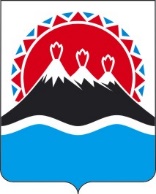 МИНИСТЕРСТВО ФИНАНСОВ КАМЧАТСКОГО КРАЯПРИКАЗ № О внесении изменений в приказ Министерства финансов Камчатского края от 28.12.2018 № 268